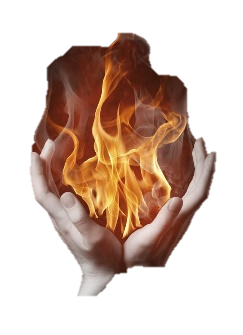 Kindling the 5 Fires of Brighde-Brigantia2022-23 * online trainingOUTLINE Brighde-Brigantia is known as the Goddess of Fire, more specifically as the Goddess of the Triple Fire. As a result of working with Brighde-Brigantia and experiencing Her Archetypes, I found however that each of Her Archetypes – Maiden, Lover, Mother, Queen and Crone - has their own Fire; Hence Brighde as the Goddess of the Five-fold Fires! 

During this training we will be working with these 5 fires, linked with the 5 archetypes, with each Fire consisting of 4 flames: the wounded flame – that which diminishes your fire  the healing flame – that which is the medicine to (re)kindle your fire the gift flame – that which you can receive from that fire the gratitude flame – that which will keep your fire alight Like all the work that we do with Brighde-Brigantia, this training is offering a way in our ongoing journey towards wholeness, in which we (with Her help) can shed more and more light on our pathways, within and without. This training leads to becoming a Fire-Keeper of Brighde-Brigantia. This training will be online with the online Zoom meetings (10am – 4pm) on the following days:  Sunday 16th October 202		* 	Maiden FireSunday 13th November 2022	*	Lover Fire		Sunday 4th December 2022	*	Mother Fire Sunday 8th January 2023		*	Queen FireSunday 12th February 2023	*	Crone Fire Sunday 12th March 2023		*	Soul Fire (dedication/initiation)Between the training days you will be working individually and in fire-pods with practices around tending each archetypal fire, through practices, experiential and ceremonial exercises. There will also be a (secret) Facebook group set up for ‘circle’ interaction.Kindling the 5 Fires of Brighde-Brigantia Application Form PLEASE USE BLOCK CAPITALS AND WRITE CLEARLYNAME			:BIRTH YEAR		:ADDRESS		:EMAIL ADDRESS:MOBILE PHONE:INVOICE * Kindling the 5 Fires of Brighde-BrigantiaTraining costs: £	 295						(less than £50 per day)£100 (non-refundable) deposit to secure your placeBalance no later than 1 week before the start of the trainingPlease pay by BACS into:Bank 		: 	HSBCAccount 	:	88600481Sort Code 	:	40.02.00IBAN 		:	GB90HBUK40020088600481BIC 		: 	HBUKGB4BAccount holder	: 	M. van EupenPlease write out and send the cheque to:Maria van Eupen28 Helyar CloseGlastonbury, SomersetBA6 9LQ  - United KingdomPlease fill out the following questions as fully as possible so that I can get a sense of who you are and what experience you bring. All information given will be held in total confidence.Current occupation:……………………………………………………………………………………………………………………………………………………………………………………………………Why do you wish to participate in this training?………………………………………………………………………………………………………………………………………………………………………………………………………………………………………………………………………………………………………What previous experience, if any, have you had in this area?………………………………………………………………………………………………………………………………………………………………………………………………………………………………………………………………………………………………………What are your expectations from this training?………………………………………………………………………………………………………………………………………………………………………………………………………………………………………………………………………………………………………Is there any other relevant experiences or training you would like to tell us about?…………………………………………………………………………………………………………………………………………………………………………………………………………………………………………………………………………………………………………………………………………………………………………………………………………BRIGHDE-BRIGANTIA TRAININGS CONTRACT(including terms and conditions)A course place is only secured on the acceptance of a completed (and signed) application form and receipt of a non-refundable deposit. (If, for any reason, a student is not accepted the deposit is, of course refunded.) (Students can take out independent cancellation insurance to protect against loss in the event of illness, injury, jury service and other difficulties preventing the completion of a course. Cancellation Insurance may be available from CancelSure, telephone 01793 770087. This would cover your deposit in the event that you needed to cancel (you would receive your deposit back in full in the event cancelling the course for any reason). Please note, however, that there may well be other companies offering similar services, we do not intend to promote only this particular one)Course fees are to be paid in full prior to the course start date or by instalments, by post-dated cheques After signing the contract, the student is held by this contract to pay the full tuition fee. This also means that even when a student decides to leave the course or is asked to leave by the tutor, the whole fee needs to be paid. If the student decides to retake the training another year, a £50 reduction is givenTo complete the course and to be able to initiate you as student are expected to attend every training day and to complete all the homework. In exceptional circumstances and only at the discretion of the tutor one day only may be missed. This day must be made up through: additional self-study work which will be a provided by the tutor and a meeting with the tutor for an additional fee ad £25 at an agreed time, to go through the work of this circle. The course tutor reserves the right to decide that a student will not be able to initiate as Flame Keeper of Brighde-Brigantia. You as student could however still be welcome and able to finish the course and dedicate, walking your path with Brighde-Brigantia. An initiation could then follow at a later time The tutor also reserves the right to ask a student to leave the course at any time. If this is the case, the reasons will be communicated with the student in person or by letter. In most circumstances any form of mediation will be possible.You as student are solely responsible for your own well-being (physically and mentally) regarding anything happening during the course and must inform the teacher of any matters affecting their health for the duration of the course. The course is not therapy and the tutor not a therapist.All students shall respect the other course participants irrespective of race, colour, creed or sex and will endeavour to respect any values that may be different from their own.Confidentiality provides privacy and safety within the group. Whilst there is no automatic presumption that   all information given is confidential, students must work within the guideline that all personal information about group members is confidential. Confidentiality can be breached if there is a risk of harm to anyone involved directly or indirectly. Should difficulties arise with another member of the group, students must call upon the group or the tutor for mediation and resolution.CARE FOR STUDENTS I enforce all known safety methods that are seen to be correct in the light of current understanding of your course subject. I as your tutor am not, and will not, be held liable for any assumed damage that is deemed to occur at any time. Students must accept that all knowledge is given in good faith. Students must understand that they are entering into training in a pioneer field and all such training is given in good faith to the highest known safety standards of known or perceived practices within this discipline. If required, students must undertake their own individual practice insurance.I confirm that I have read, understood and agree to abide by the course booking terms, conditions and disclaimer and that the above information I have given is true and correct. I hereby state that I, or any persons acting on my behalf, will not hold or claim against my tutor for any damages assumed or otherwise for any conditions, be it emotional, mental, spiritual, physical or financial relating to my training.Signature						Date .......................................................			.............................................................Please send a signed copy with your application to:  Marion van Eupen, 28 Helyar Close, Glastonbury, Somerset, BA6 9LQ, UK